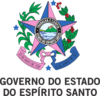 GOVERNO DO ESTADO DO ESPÍRITO SANTO SECRETARIA DE ESTADO DE DIREITOS HUMANOSANEXO VII – CARTA DE CIÊNCIA E ANUÊNCIA DA COORDENAÇÃO DA ADMINISTRAÇÃO PÚBLICAIDENTIFICAÇÃO DO EDITALIDENTIFICAÇÃO DO PROPONENTEIDENTIFICAÇÃO DA PRÁTICAEu,	 		(nomecompleto),     CPF     nº 	,responsável      pela      função    de 	(informar se coordenação, gerência, direção), da Instituição 		(informar nome da Instituição), estou         ciente        e        de         acordo        com         a         inscrição        da      prática 	(título da prática) no Edital nº 02/2021 – Edital INOVA/AFRO - I Prêmio de Boas Práticas em Promoção da Igualdade Racial do Estado do Espírito Santo.Atesto que 		(nome do titular da prática) exerce  a função de 	(função do titular da prática) nesse serviço.Vitória/ES, 	de 	de 2021.Assinatura